Publicado en  el 30/11/2016 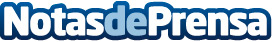 Begoña García asegura que la economía verde aportará calidad de vida a los extremeñosLa consejera de Medio Ambiente, Begoña García, ha trasladado que Extremadura tiene como objetivo de cara a 2030 convertirse en un referente de las economías verde y circular a nivel internacional para poder dotar de "bienestar, dignidad y calidad de vida a la ciudadanía extremeña".Datos de contacto:Nota de prensa publicada en: https://www.notasdeprensa.es/begona-garcia-asegura-que-la-economia-verde_1 Categorias: Sociedad Extremadura Ecología Ciberseguridad http://www.notasdeprensa.es